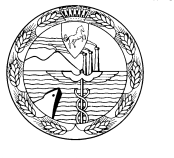 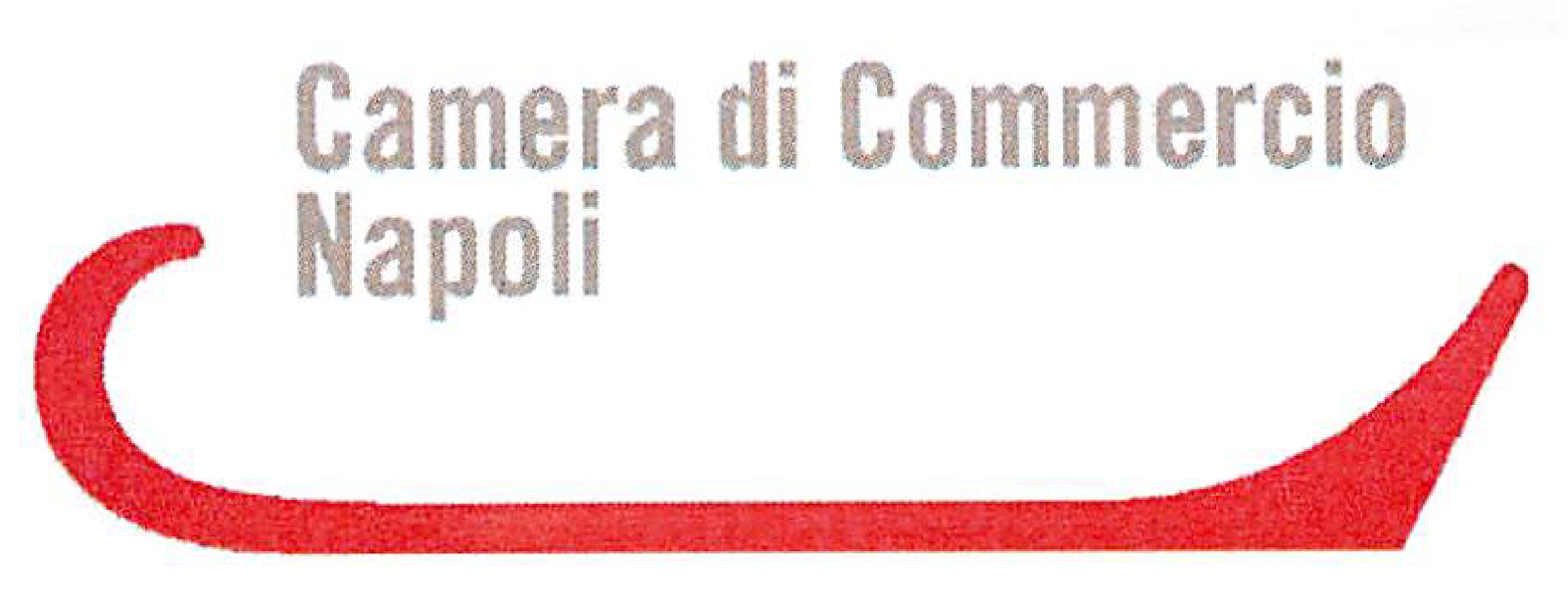 DOMANDA DI PARTECIPAZIONE ALLA MANIFESTAZIONE D’INTERESSEOggetto: AFFIDAMENTO DEL SERVIZIO TECNICO DI INGEGNERIA E ARCHITETTURA DELLA PROGETTAZIONE ESECUTIVA, DIREZIONE DEI LAVORI E COORDINATORE DELLA SICUREZZA IN FASE DI PROGETTAZIONE ED ESECUZIONE DEI LAVORI DI MESSA IN SICUREZZA E MANUTENZIONE STRAORDINARIA DELLA COPERTURA DELLA SEDE DELLA CAMERA DI COMMERCIO DI NAPOLI DI VIA S. ASPRENO, 2Il sottoscritto _______________________________________________, nato a ______________________ il ________________, e residente a ______________________ (prov._____) in Via ______________________________ n. _____, codice fiscale ________________________________________________, nellaqualità di ___________________________ dell’Operatore Economico  _____________________________, con sede legale a _________________________________ (prov.______) in  Via______________________, codice fiscale “____________________________________” e partita IVA “________________________”, telefono (per chiarimenti) _______________________, e-mail  _______________@____________________, PEC __________________@_______________________,soggetto che partecipa alla procedura in oggetto nella sua qualità di:(indicare la forma di partecipazione ai sensi dell’art. 45 comma 2 del D. Lgs. 50/2016)__________________________________________________________________________________________CHIEDEdi partecipare alla procedura di cui all’oggetto e, a tal fine,DICHIARAAi sensi degli art. 46 e 47 del DPR n.445/2000, consapevole della responsabilità penale in cui incorre chi sottoscrive dichiarazioni mendaci e delle relative sanzioni penali di cui all’art.76 del D.P.R. 445/2000di essere in possesso di tutti i requisiti richiesti dalla legge per potere contrarre con la Pubblica Amministrazione;di non incorrere in alcuna delle cause di esclusione di cui all’art. 80 del D. Lgs n. 50/2016di essere in possesso dell’abilitazione tecnica richiesta per l’espletamento dei servizi (Iscrizione albi professionali) oggetto di affidamento;di aver realizzato, nel triennio 2019-2021, un fatturato medio annuo non inferiore ad € 80.0000. A tale scopo si indica di seguito il fatturato degli anni 2019, 2020 e 2021:anno 2019 ____________________anno 2020 ____________________anno 2021 ____________________di aver espletato almeno n. tre progettazioni relative ad interventi qualificabili come affini a quelli oggetto dell’affidamento:_______________( indicare la tipologia di progettazione effettuata e l’anno di riferimento)_______________( indicare la tipologia di progettazione effettuata e l’anno di riferimento)_______________( indicare la tipologia di progettazione effettuata e l’anno di riferimento)di essere in regola con i versamenti contributivi obbligatori;di avere assunto tutti gli elementi necessari per la formulazione dell’offerta e di essere a conoscenza di tutte le circostanze inerenti il servizio da effettuare, con particolare riferimento a quanto previsto dall’art. 52 del R.D. n. 2537/25: obbligo di sottoscrizione del progetto da parte di un architetto ;Dichiara, inoltre, che i titolari di cariche e/o qualifiche all’interno della società sono:Sig. ____________________________________, nato a ____________________________ il __________________ Residente in __________________________ (prov._____), nella Via ______________________________ n._________ Qualifica e/o carica _____________________________________________;Sig. ____________________________________, nato a ____________________________ il __________________ Residente in __________________________ (prov._____), nella Via ______________________________ n._________ Qualifica e/o carica _____________________________________________;Luogo e data, ________________________FirmaAtto sottoscritto con firma digitale ai sensi del D.lgs. n. 82 del 7.3.2005 e s.m.i.